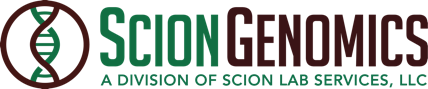 Pharmacogenomic Testing Requisition  PATIENT INFORMATION * (Asterisk Denotes Required Information)                                        Don’t Cause Testing Delays - PRINT CLEARLY  PATIENT INFORMATION * (Asterisk Denotes Required Information)                                        Don’t Cause Testing Delays - PRINT CLEARLY  PATIENT INFORMATION * (Asterisk Denotes Required Information)                                        Don’t Cause Testing Delays - PRINT CLEARLY  PATIENT INFORMATION * (Asterisk Denotes Required Information)                                        Don’t Cause Testing Delays - PRINT CLEARLY  PATIENT INFORMATION * (Asterisk Denotes Required Information)                                        Don’t Cause Testing Delays - PRINT CLEARLY  PATIENT INFORMATION * (Asterisk Denotes Required Information)                                        Don’t Cause Testing Delays - PRINT CLEARLY  PATIENT INFORMATION * (Asterisk Denotes Required Information)                                        Don’t Cause Testing Delays - PRINT CLEARLY  PATIENT INFORMATION * (Asterisk Denotes Required Information)                                        Don’t Cause Testing Delays - PRINT CLEARLY  PATIENT INFORMATION * (Asterisk Denotes Required Information)                                        Don’t Cause Testing Delays - PRINT CLEARLY  PATIENT INFORMATION * (Asterisk Denotes Required Information)                                        Don’t Cause Testing Delays - PRINT CLEARLY  PATIENT INFORMATION * (Asterisk Denotes Required Information)                                        Don’t Cause Testing Delays - PRINT CLEARLY  PATIENT INFORMATION * (Asterisk Denotes Required Information)                                        Don’t Cause Testing Delays - PRINT CLEARLY  PATIENT INFORMATION * (Asterisk Denotes Required Information)                                        Don’t Cause Testing Delays - PRINT CLEARLY  PATIENT INFORMATION * (Asterisk Denotes Required Information)                                        Don’t Cause Testing Delays - PRINT CLEARLY  PATIENT INFORMATION * (Asterisk Denotes Required Information)                                        Don’t Cause Testing Delays - PRINT CLEARLY  PATIENT INFORMATION * (Asterisk Denotes Required Information)                                        Don’t Cause Testing Delays - PRINT CLEARLY  PATIENT INFORMATION * (Asterisk Denotes Required Information)                                        Don’t Cause Testing Delays - PRINT CLEARLY  PATIENT INFORMATION * (Asterisk Denotes Required Information)                                        Don’t Cause Testing Delays - PRINT CLEARLY  PATIENT INFORMATION * (Asterisk Denotes Required Information)                                        Don’t Cause Testing Delays - PRINT CLEARLY  PATIENT INFORMATION * (Asterisk Denotes Required Information)                                        Don’t Cause Testing Delays - PRINT CLEARLY  PATIENT INFORMATION * (Asterisk Denotes Required Information)                                        Don’t Cause Testing Delays - PRINT CLEARLY  PATIENT INFORMATION * (Asterisk Denotes Required Information)                                        Don’t Cause Testing Delays - PRINT CLEARLY  PATIENT INFORMATION * (Asterisk Denotes Required Information)                                        Don’t Cause Testing Delays - PRINT CLEARLY  PATIENT INFORMATION * (Asterisk Denotes Required Information)                                        Don’t Cause Testing Delays - PRINT CLEARLY  First Name   First Name   Last Name    Last Name    Last Name    Last Name    Last Name    Middle Initial                                          Middle Initial                                          Middle Initial                                          Middle Initial                                          Middle Initial                                          Email Address  Email Address  Email Address  Email Address  Email Address  Email Address  Email Address  SS #    SS #    D.O.B.    (mm/dd/yyyy)  D.O.B.    (mm/dd/yyyy)  D.O.B.    (mm/dd/yyyy)  D.O.B.    (mm/dd/yyyy)  D.O.B.    (mm/dd/yyyy)  Phone  Phone  Phone  Phone  Phone  Phone  Phone  Phone  Phone  Phone  Phone  Phone  Phone  Gender: Male  Female  Non-binary          Gender: Male  Female  Non-binary          Gender: Male  Female  Non-binary          Gender: Male  Female  Non-binary          Street Address/PO Box  Street Address/PO Box  Street Address/PO Box  Street Address/PO Box  Street Address/PO Box  Street Address/PO Box City     City     City     City     City     City     State State State State State State State State State State Zip   Zip  ANCESTRY/ETHNICITY: (Select all that apply)  Ashkenazi Jewish   Black/African American   East Asian   Hispanic   Middle Eastern   Native American   South Asia   White/Caucasian Unknown/DeclineANCESTRY/ETHNICITY: (Select all that apply)  Ashkenazi Jewish   Black/African American   East Asian   Hispanic   Middle Eastern   Native American   South Asia   White/Caucasian Unknown/DeclineANCESTRY/ETHNICITY: (Select all that apply)  Ashkenazi Jewish   Black/African American   East Asian   Hispanic   Middle Eastern   Native American   South Asia   White/Caucasian Unknown/DeclineANCESTRY/ETHNICITY: (Select all that apply)  Ashkenazi Jewish   Black/African American   East Asian   Hispanic   Middle Eastern   Native American   South Asia   White/Caucasian Unknown/DeclineANCESTRY/ETHNICITY: (Select all that apply)  Ashkenazi Jewish   Black/African American   East Asian   Hispanic   Middle Eastern   Native American   South Asia   White/Caucasian Unknown/DeclineANCESTRY/ETHNICITY: (Select all that apply)  Ashkenazi Jewish   Black/African American   East Asian   Hispanic   Middle Eastern   Native American   South Asia   White/Caucasian Unknown/DeclineANCESTRY/ETHNICITY: (Select all that apply)  Ashkenazi Jewish   Black/African American   East Asian   Hispanic   Middle Eastern   Native American   South Asia   White/Caucasian Unknown/DeclineANCESTRY/ETHNICITY: (Select all that apply)  Ashkenazi Jewish   Black/African American   East Asian   Hispanic   Middle Eastern   Native American   South Asia   White/Caucasian Unknown/DeclineANCESTRY/ETHNICITY: (Select all that apply)  Ashkenazi Jewish   Black/African American   East Asian   Hispanic   Middle Eastern   Native American   South Asia   White/Caucasian Unknown/DeclineANCESTRY/ETHNICITY: (Select all that apply)  Ashkenazi Jewish   Black/African American   East Asian   Hispanic   Middle Eastern   Native American   South Asia   White/Caucasian Unknown/DeclineANCESTRY/ETHNICITY: (Select all that apply)  Ashkenazi Jewish   Black/African American   East Asian   Hispanic   Middle Eastern   Native American   South Asia   White/Caucasian Unknown/DeclineANCESTRY/ETHNICITY: (Select all that apply)  Ashkenazi Jewish   Black/African American   East Asian   Hispanic   Middle Eastern   Native American   South Asia   White/Caucasian Unknown/DeclineANCESTRY/ETHNICITY: (Select all that apply)  Ashkenazi Jewish   Black/African American   East Asian   Hispanic   Middle Eastern   Native American   South Asia   White/Caucasian Unknown/DeclineANCESTRY/ETHNICITY: (Select all that apply)  Ashkenazi Jewish   Black/African American   East Asian   Hispanic   Middle Eastern   Native American   South Asia   White/Caucasian Unknown/DeclineANCESTRY/ETHNICITY: (Select all that apply)  Ashkenazi Jewish   Black/African American   East Asian   Hispanic   Middle Eastern   Native American   South Asia   White/Caucasian Unknown/DeclineANCESTRY/ETHNICITY: (Select all that apply)  Ashkenazi Jewish   Black/African American   East Asian   Hispanic   Middle Eastern   Native American   South Asia   White/Caucasian Unknown/DeclineANCESTRY/ETHNICITY: (Select all that apply)  Ashkenazi Jewish   Black/African American   East Asian   Hispanic   Middle Eastern   Native American   South Asia   White/Caucasian Unknown/DeclineANCESTRY/ETHNICITY: (Select all that apply)  Ashkenazi Jewish   Black/African American   East Asian   Hispanic   Middle Eastern   Native American   South Asia   White/Caucasian Unknown/DeclineANCESTRY/ETHNICITY: (Select all that apply)  Ashkenazi Jewish   Black/African American   East Asian   Hispanic   Middle Eastern   Native American   South Asia   White/Caucasian Unknown/DeclineANCESTRY/ETHNICITY: (Select all that apply)  Ashkenazi Jewish   Black/African American   East Asian   Hispanic   Middle Eastern   Native American   South Asia   White/Caucasian Unknown/DeclineANCESTRY/ETHNICITY: (Select all that apply)  Ashkenazi Jewish   Black/African American   East Asian   Hispanic   Middle Eastern   Native American   South Asia   White/Caucasian Unknown/DeclineANCESTRY/ETHNICITY: (Select all that apply)  Ashkenazi Jewish   Black/African American   East Asian   Hispanic   Middle Eastern   Native American   South Asia   White/Caucasian Unknown/DeclineANCESTRY/ETHNICITY: (Select all that apply)  Ashkenazi Jewish   Black/African American   East Asian   Hispanic   Middle Eastern   Native American   South Asia   White/Caucasian Unknown/DeclineANCESTRY/ETHNICITY: (Select all that apply)  Ashkenazi Jewish   Black/African American   East Asian   Hispanic   Middle Eastern   Native American   South Asia   White/Caucasian Unknown/DeclineORDERING PROVIDER*  ORDERING PROVIDER*  ORDERING PROVIDER*  ORDERING PROVIDER*  ORDERING PROVIDER*  ORDERING PROVIDER*  ORDERING PROVIDER*  ORDERING PROVIDER*  ORDERING PROVIDER*  ORDERING PROVIDER*  ORDERING PROVIDER*  ORDERING PROVIDER*  ORDERING PROVIDER*  ORDERING PROVIDER*  ORDERING PROVIDER*  ORDERING PROVIDER*  ORDERING PROVIDER*  ORDERING PROVIDER*  ORDERING PROVIDER*  ORDERING PROVIDER*  ORDERING PROVIDER*  ORDERING PROVIDER*  ORDERING PROVIDER*  ORDERING PROVIDER*  Name: Name: Name: Name:   Role/Title:  Role/Title:  Role/Title:  Role/Title:  Role/Title:  Role/Title:  Role/Title:  Role/Title:  Role/Title:  Role/Title:  Role/Title:NPI#:NPI#:NPI#:NPI#:NPI#:NPI#:NPI#:NPI#:NPI#:Street Address:Street Address:Street Address:Street Address:  City:  City:  City:  City:  City:  City:  City: State: State: State: State: State: State: State: State: State: State:  Zip:  Zip:  Zip:Telephone:Telephone:Telephone:Telephone:  Fax:  Fax:  Fax:  Fax:  Fax:  Fax:  Fax:  Fax:Email Address:Email Address:Email Address:Email Address:Email Address:Email Address:Email Address:Email Address:Email Address:Email Address:Email Address:Email Address:PAYMENT OPTIONS* Billing (please select):   Insurance    Medicare   Medicaid   * Self Pay/Other -A Scion representative will contact you with payment optionsPAYMENT OPTIONS* Billing (please select):   Insurance    Medicare   Medicaid   * Self Pay/Other -A Scion representative will contact you with payment optionsPAYMENT OPTIONS* Billing (please select):   Insurance    Medicare   Medicaid   * Self Pay/Other -A Scion representative will contact you with payment optionsPAYMENT OPTIONS* Billing (please select):   Insurance    Medicare   Medicaid   * Self Pay/Other -A Scion representative will contact you with payment optionsPAYMENT OPTIONS* Billing (please select):   Insurance    Medicare   Medicaid   * Self Pay/Other -A Scion representative will contact you with payment optionsPAYMENT OPTIONS* Billing (please select):   Insurance    Medicare   Medicaid   * Self Pay/Other -A Scion representative will contact you with payment optionsPAYMENT OPTIONS* Billing (please select):   Insurance    Medicare   Medicaid   * Self Pay/Other -A Scion representative will contact you with payment optionsPAYMENT OPTIONS* Billing (please select):   Insurance    Medicare   Medicaid   * Self Pay/Other -A Scion representative will contact you with payment optionsPAYMENT OPTIONS* Billing (please select):   Insurance    Medicare   Medicaid   * Self Pay/Other -A Scion representative will contact you with payment optionsPAYMENT OPTIONS* Billing (please select):   Insurance    Medicare   Medicaid   * Self Pay/Other -A Scion representative will contact you with payment optionsPAYMENT OPTIONS* Billing (please select):   Insurance    Medicare   Medicaid   * Self Pay/Other -A Scion representative will contact you with payment optionsPAYMENT OPTIONS* Billing (please select):   Insurance    Medicare   Medicaid   * Self Pay/Other -A Scion representative will contact you with payment optionsPAYMENT OPTIONS* Billing (please select):   Insurance    Medicare   Medicaid   * Self Pay/Other -A Scion representative will contact you with payment optionsPAYMENT OPTIONS* Billing (please select):   Insurance    Medicare   Medicaid   * Self Pay/Other -A Scion representative will contact you with payment optionsPAYMENT OPTIONS* Billing (please select):   Insurance    Medicare   Medicaid   * Self Pay/Other -A Scion representative will contact you with payment optionsPAYMENT OPTIONS* Billing (please select):   Insurance    Medicare   Medicaid   * Self Pay/Other -A Scion representative will contact you with payment optionsPAYMENT OPTIONS* Billing (please select):   Insurance    Medicare   Medicaid   * Self Pay/Other -A Scion representative will contact you with payment optionsPAYMENT OPTIONS* Billing (please select):   Insurance    Medicare   Medicaid   * Self Pay/Other -A Scion representative will contact you with payment optionsPAYMENT OPTIONS* Billing (please select):   Insurance    Medicare   Medicaid   * Self Pay/Other -A Scion representative will contact you with payment optionsPAYMENT OPTIONS* Billing (please select):   Insurance    Medicare   Medicaid   * Self Pay/Other -A Scion representative will contact you with payment optionsPAYMENT OPTIONS* Billing (please select):   Insurance    Medicare   Medicaid   * Self Pay/Other -A Scion representative will contact you with payment optionsPAYMENT OPTIONS* Billing (please select):   Insurance    Medicare   Medicaid   * Self Pay/Other -A Scion representative will contact you with payment optionsPAYMENT OPTIONS* Billing (please select):   Insurance    Medicare   Medicaid   * Self Pay/Other -A Scion representative will contact you with payment optionsPAYMENT OPTIONS* Billing (please select):   Insurance    Medicare   Medicaid   * Self Pay/Other -A Scion representative will contact you with payment optionsPrimary Insurance Name:Primary Insurance Name:Primary Insurance Name:Primary Insurance Name:Primary Insurance Name:Primary Insurance Name:Primary Insurance Name:Primary Insurance Name:Primary Insurance Name:Secondary insurance Name: Secondary insurance Name: Secondary insurance Name: Secondary insurance Name: Secondary insurance Name: Secondary insurance Name: Secondary insurance Name: Secondary insurance Name: Secondary insurance Name: Secondary insurance Name: Secondary insurance Name: Secondary insurance Name: Secondary insurance Name: Secondary insurance Name: Secondary insurance Name: Policy Holder NamePolicy Holder NameRelationship to Patient:  Self    Spouse    ParentRelationship to Patient:  Self    Spouse    ParentRelationship to Patient:  Self    Spouse    ParentRelationship to Patient:  Self    Spouse    ParentRelationship to Patient:  Self    Spouse    ParentRelationship to Patient:  Self    Spouse    ParentRelationship to Patient:  Self    Spouse    ParentPolicy Holder Name:Policy Holder Name:Policy Holder Name:Policy Holder Name:Policy Holder Name:Policy Holder Name:Policy Holder Name:Policy Holder Name:Policy Holder Name:Relationship to Patient Self    Spouse    ParentRelationship to Patient Self    Spouse    ParentRelationship to Patient Self    Spouse    ParentRelationship to Patient Self    Spouse    ParentRelationship to Patient Self    Spouse    ParentRelationship to Patient Self    Spouse    ParentID #: ID #: Group #:Group #:Group #:Group #:Group #:Group #:Group #:ID #: ID #: ID #: ID #: ID #: ID #: ID #: ID #: ID #: Group #:Group #:Group #:Group #:Group #:Group #:Effective Date:Effective Date:Bin#:Bin#:Bin#:Bin#:Bin#:Bin#:Bin#:Effective Date:Effective Date:Effective Date:Effective Date:Effective Date:Effective Date:Effective Date:Effective Date:Effective Date:Bin#:Bin#:Bin#:Bin#:Bin#:Bin#:Claim Telephone number: Claim Telephone number: Claim Telephone number: Claim Telephone number: Claim Telephone number: Claim Telephone number: Claim Telephone number: Claim Telephone number: Claim Telephone number: Claim Telephone number:Claim Telephone number:Claim Telephone number:Claim Telephone number:Claim Telephone number:Claim Telephone number:Claim Telephone number:Claim Telephone number:Claim Telephone number:Claim Telephone number:Claim Telephone number:Claim Telephone number:Claim Telephone number:Claim Telephone number:Claim Telephone number:   ICD-10 DIAGNOSIS CODES* - Please include applicable ICD-10 codes   Diagnosis and medical decision making are at the discretion of the patient care provider.   ICD-10 DIAGNOSIS CODES* - Please include applicable ICD-10 codes   Diagnosis and medical decision making are at the discretion of the patient care provider.   ICD-10 DIAGNOSIS CODES* - Please include applicable ICD-10 codes   Diagnosis and medical decision making are at the discretion of the patient care provider.   ICD-10 DIAGNOSIS CODES* - Please include applicable ICD-10 codes   Diagnosis and medical decision making are at the discretion of the patient care provider.   ICD-10 DIAGNOSIS CODES* - Please include applicable ICD-10 codes   Diagnosis and medical decision making are at the discretion of the patient care provider.   ICD-10 DIAGNOSIS CODES* - Please include applicable ICD-10 codes   Diagnosis and medical decision making are at the discretion of the patient care provider.   ICD-10 DIAGNOSIS CODES* - Please include applicable ICD-10 codes   Diagnosis and medical decision making are at the discretion of the patient care provider.   ICD-10 DIAGNOSIS CODES* - Please include applicable ICD-10 codes   Diagnosis and medical decision making are at the discretion of the patient care provider.   ICD-10 DIAGNOSIS CODES* - Please include applicable ICD-10 codes   Diagnosis and medical decision making are at the discretion of the patient care provider.   ICD-10 DIAGNOSIS CODES* - Please include applicable ICD-10 codes   Diagnosis and medical decision making are at the discretion of the patient care provider.   ICD-10 DIAGNOSIS CODES* - Please include applicable ICD-10 codes   Diagnosis and medical decision making are at the discretion of the patient care provider.   ICD-10 DIAGNOSIS CODES* - Please include applicable ICD-10 codes   Diagnosis and medical decision making are at the discretion of the patient care provider.   ICD-10 DIAGNOSIS CODES* - Please include applicable ICD-10 codes   Diagnosis and medical decision making are at the discretion of the patient care provider.   ICD-10 DIAGNOSIS CODES* - Please include applicable ICD-10 codes   Diagnosis and medical decision making are at the discretion of the patient care provider.   ICD-10 DIAGNOSIS CODES* - Please include applicable ICD-10 codes   Diagnosis and medical decision making are at the discretion of the patient care provider.   ICD-10 DIAGNOSIS CODES* - Please include applicable ICD-10 codes   Diagnosis and medical decision making are at the discretion of the patient care provider.   ICD-10 DIAGNOSIS CODES* - Please include applicable ICD-10 codes   Diagnosis and medical decision making are at the discretion of the patient care provider.   ICD-10 DIAGNOSIS CODES* - Please include applicable ICD-10 codes   Diagnosis and medical decision making are at the discretion of the patient care provider.   ICD-10 DIAGNOSIS CODES* - Please include applicable ICD-10 codes   Diagnosis and medical decision making are at the discretion of the patient care provider.   ICD-10 DIAGNOSIS CODES* - Please include applicable ICD-10 codes   Diagnosis and medical decision making are at the discretion of the patient care provider.   ICD-10 DIAGNOSIS CODES* - Please include applicable ICD-10 codes   Diagnosis and medical decision making are at the discretion of the patient care provider.   ICD-10 DIAGNOSIS CODES* - Please include applicable ICD-10 codes   Diagnosis and medical decision making are at the discretion of the patient care provider.   ICD-10 DIAGNOSIS CODES* - Please include applicable ICD-10 codes   Diagnosis and medical decision making are at the discretion of the patient care provider.   ICD-10 DIAGNOSIS CODES* - Please include applicable ICD-10 codes   Diagnosis and medical decision making are at the discretion of the patient care provider.   DELIVERY PREFERENCE FOR RESULTS REPORTING*(Select one)    Existing KIPU Account Scion Online Portal We set you up and email your login  Secure Email Ensure address is completed above  Other:       DELIVERY PREFERENCE FOR RESULTS REPORTING*(Select one)    Existing KIPU Account Scion Online Portal We set you up and email your login  Secure Email Ensure address is completed above  Other:       DELIVERY PREFERENCE FOR RESULTS REPORTING*(Select one)    Existing KIPU Account Scion Online Portal We set you up and email your login  Secure Email Ensure address is completed above  Other:       DELIVERY PREFERENCE FOR RESULTS REPORTING*(Select one)    Existing KIPU Account Scion Online Portal We set you up and email your login  Secure Email Ensure address is completed above  Other:       DELIVERY PREFERENCE FOR RESULTS REPORTING*(Select one)    Existing KIPU Account Scion Online Portal We set you up and email your login  Secure Email Ensure address is completed above  Other:       DELIVERY PREFERENCE FOR RESULTS REPORTING*(Select one)    Existing KIPU Account Scion Online Portal We set you up and email your login  Secure Email Ensure address is completed above  Other:       DELIVERY PREFERENCE FOR RESULTS REPORTING*(Select one)    Existing KIPU Account Scion Online Portal We set you up and email your login  Secure Email Ensure address is completed above  Other:       DELIVERY PREFERENCE FOR RESULTS REPORTING*(Select one)    Existing KIPU Account Scion Online Portal We set you up and email your login  Secure Email Ensure address is completed above  Other:       DELIVERY PREFERENCE FOR RESULTS REPORTING*(Select one)    Existing KIPU Account Scion Online Portal We set you up and email your login  Secure Email Ensure address is completed above  Other:       DELIVERY PREFERENCE FOR RESULTS REPORTING*(Select one)    Existing KIPU Account Scion Online Portal We set you up and email your login  Secure Email Ensure address is completed above  Other:       DELIVERY PREFERENCE FOR RESULTS REPORTING*(Select one)    Existing KIPU Account Scion Online Portal We set you up and email your login  Secure Email Ensure address is completed above  Other:       DELIVERY PREFERENCE FOR RESULTS REPORTING*(Select one)    Existing KIPU Account Scion Online Portal We set you up and email your login  Secure Email Ensure address is completed above  Other:       DELIVERY PREFERENCE FOR RESULTS REPORTING*(Select one)    Existing KIPU Account Scion Online Portal We set you up and email your login  Secure Email Ensure address is completed above  Other:       DELIVERY PREFERENCE FOR RESULTS REPORTING*(Select one)    Existing KIPU Account Scion Online Portal We set you up and email your login  Secure Email Ensure address is completed above  Other:       DELIVERY PREFERENCE FOR RESULTS REPORTING*(Select one)    Existing KIPU Account Scion Online Portal We set you up and email your login  Secure Email Ensure address is completed above  Other:       DELIVERY PREFERENCE FOR RESULTS REPORTING*(Select one)    Existing KIPU Account Scion Online Portal We set you up and email your login  Secure Email Ensure address is completed above  Other:       DELIVERY PREFERENCE FOR RESULTS REPORTING*(Select one)    Existing KIPU Account Scion Online Portal We set you up and email your login  Secure Email Ensure address is completed above  Other:       DELIVERY PREFERENCE FOR RESULTS REPORTING*(Select one)    Existing KIPU Account Scion Online Portal We set you up and email your login  Secure Email Ensure address is completed above  Other:       DELIVERY PREFERENCE FOR RESULTS REPORTING*(Select one)    Existing KIPU Account Scion Online Portal We set you up and email your login  Secure Email Ensure address is completed above  Other:       DELIVERY PREFERENCE FOR RESULTS REPORTING*(Select one)    Existing KIPU Account Scion Online Portal We set you up and email your login  Secure Email Ensure address is completed above  Other:       DELIVERY PREFERENCE FOR RESULTS REPORTING*(Select one)    Existing KIPU Account Scion Online Portal We set you up and email your login  Secure Email Ensure address is completed above  Other:       DELIVERY PREFERENCE FOR RESULTS REPORTING*(Select one)    Existing KIPU Account Scion Online Portal We set you up and email your login  Secure Email Ensure address is completed above  Other:       DELIVERY PREFERENCE FOR RESULTS REPORTING*(Select one)    Existing KIPU Account Scion Online Portal We set you up and email your login  Secure Email Ensure address is completed above  Other:       DELIVERY PREFERENCE FOR RESULTS REPORTING*(Select one)    Existing KIPU Account Scion Online Portal We set you up and email your login  Secure Email Ensure address is completed above  Other:    SAMPLE COLLECTION KIT SHIPPING INFORMATION* -     SAMPLE COLLECTION KIT SHIPPING INFORMATION* -     SAMPLE COLLECTION KIT SHIPPING INFORMATION* -     SAMPLE COLLECTION KIT SHIPPING INFORMATION* -     SAMPLE COLLECTION KIT SHIPPING INFORMATION* -     SAMPLE COLLECTION KIT SHIPPING INFORMATION* -     SAMPLE COLLECTION KIT SHIPPING INFORMATION* -     SAMPLE COLLECTION KIT SHIPPING INFORMATION* -     SAMPLE COLLECTION KIT SHIPPING INFORMATION* -     SAMPLE COLLECTION KIT SHIPPING INFORMATION* -     SAMPLE COLLECTION KIT SHIPPING INFORMATION* -     SAMPLE COLLECTION KIT SHIPPING INFORMATION* -     SAMPLE COLLECTION KIT SHIPPING INFORMATION* -     SAMPLE COLLECTION KIT SHIPPING INFORMATION* -     SAMPLE COLLECTION KIT SHIPPING INFORMATION* -     SAMPLE COLLECTION KIT SHIPPING INFORMATION* -     SAMPLE COLLECTION KIT SHIPPING INFORMATION* -     SAMPLE COLLECTION KIT SHIPPING INFORMATION* -     SAMPLE COLLECTION KIT SHIPPING INFORMATION* -     SAMPLE COLLECTION KIT SHIPPING INFORMATION* -     SAMPLE COLLECTION KIT SHIPPING INFORMATION* -     SAMPLE COLLECTION KIT SHIPPING INFORMATION* -     SAMPLE COLLECTION KIT SHIPPING INFORMATION* -     SAMPLE COLLECTION KIT SHIPPING INFORMATION* -     Ordering provider to collect and ship sample   Please Affix Bar Code Label AboveOrdering provider to collect and ship sample   Please Affix Bar Code Label AboveOrdering provider to collect and ship sample   Please Affix Bar Code Label AboveOrdering provider to collect and ship sample   Please Affix Bar Code Label AboveOrdering provider to collect and ship sample   Please Affix Bar Code Label AboveOrdering provider to collect and ship sample   Please Affix Bar Code Label AboveOrdering provider to collect and ship sample   Please Affix Bar Code Label AboveOrdering provider to collect and ship sample   Please Affix Bar Code Label AboveOrdering provider to collect and ship sample   Please Affix Bar Code Label AboveOrdering provider to collect and ship sample   Please Affix Bar Code Label AboveOrdering provider to collect and ship sample   Please Affix Bar Code Label AboveOrdering provider to collect and ship sample   Please Affix Bar Code Label AboveOrdering provider to collect and ship sample   Please Affix Bar Code Label AboveOrdering provider to collect and ship sample   Please Affix Bar Code Label AboveOrdering provider to collect and ship sample   Please Affix Bar Code Label AboveOrdering provider to collect and ship sample   Please Affix Bar Code Label AboveOrdering provider to collect and ship sample   Please Affix Bar Code Label AboveOrdering provider to collect and ship sample   Please Affix Bar Code Label AboveOrdering provider to collect and ship sample   Please Affix Bar Code Label AboveOrdering provider to collect and ship sample   Please Affix Bar Code Label AboveOrdering provider to collect and ship sample   Please Affix Bar Code Label AboveOrdering provider to collect and ship sample   Please Affix Bar Code Label AboveOrdering provider to collect and ship sample   Please Affix Bar Code Label AboveOrdering provider to collect and ship sample   Please Affix Bar Code Label AboveOTHER PERSONAL INFORMATION – Review and select where appropriate. Laboratory personnel may contact you for more details.OTHER PERSONAL INFORMATION – Review and select where appropriate. Laboratory personnel may contact you for more details.OTHER PERSONAL INFORMATION – Review and select where appropriate. Laboratory personnel may contact you for more details.OTHER PERSONAL INFORMATION – Review and select where appropriate. Laboratory personnel may contact you for more details.OTHER PERSONAL INFORMATION – Review and select where appropriate. Laboratory personnel may contact you for more details.OTHER PERSONAL INFORMATION – Review and select where appropriate. Laboratory personnel may contact you for more details.OTHER PERSONAL INFORMATION – Review and select where appropriate. Laboratory personnel may contact you for more details.OTHER PERSONAL INFORMATION – Review and select where appropriate. Laboratory personnel may contact you for more details.OTHER PERSONAL INFORMATION – Review and select where appropriate. Laboratory personnel may contact you for more details.OTHER PERSONAL INFORMATION – Review and select where appropriate. Laboratory personnel may contact you for more details.OTHER PERSONAL INFORMATION – Review and select where appropriate. Laboratory personnel may contact you for more details.OTHER PERSONAL INFORMATION – Review and select where appropriate. Laboratory personnel may contact you for more details.OTHER PERSONAL INFORMATION – Review and select where appropriate. Laboratory personnel may contact you for more details.OTHER PERSONAL INFORMATION – Review and select where appropriate. Laboratory personnel may contact you for more details.OTHER PERSONAL INFORMATION – Review and select where appropriate. Laboratory personnel may contact you for more details.OTHER PERSONAL INFORMATION – Review and select where appropriate. Laboratory personnel may contact you for more details.OTHER PERSONAL INFORMATION – Review and select where appropriate. Laboratory personnel may contact you for more details.OTHER PERSONAL INFORMATION – Review and select where appropriate. Laboratory personnel may contact you for more details.OTHER PERSONAL INFORMATION – Review and select where appropriate. Laboratory personnel may contact you for more details.OTHER PERSONAL INFORMATION – Review and select where appropriate. Laboratory personnel may contact you for more details.OTHER PERSONAL INFORMATION – Review and select where appropriate. Laboratory personnel may contact you for more details.OTHER PERSONAL INFORMATION – Review and select where appropriate. Laboratory personnel may contact you for more details.OTHER PERSONAL INFORMATION – Review and select where appropriate. Laboratory personnel may contact you for more details.OTHER PERSONAL INFORMATION – Review and select where appropriate. Laboratory personnel may contact you for more details. Allogenic Bone Marrow Transplant Recipient Diagnosis of a hematologic cancer with 20 years Allogenic Bone Marrow Transplant Recipient Diagnosis of a hematologic cancer with 20 years Allogenic Bone Marrow Transplant Recipient Diagnosis of a hematologic cancer with 20 years Allogenic Bone Marrow Transplant Recipient Diagnosis of a hematologic cancer with 20 years Patient has had a blood transfusion within the last 4 weeks    Previous pharmacogenetic testing (please include report) Patient has had a blood transfusion within the last 4 weeks    Previous pharmacogenetic testing (please include report) Patient has had a blood transfusion within the last 4 weeks    Previous pharmacogenetic testing (please include report) Patient has had a blood transfusion within the last 4 weeks    Previous pharmacogenetic testing (please include report) Patient has had a blood transfusion within the last 4 weeks    Previous pharmacogenetic testing (please include report) Patient has had a blood transfusion within the last 4 weeks    Previous pharmacogenetic testing (please include report) Patient has had a blood transfusion within the last 4 weeks    Previous pharmacogenetic testing (please include report) Patient has had a blood transfusion within the last 4 weeks    Previous pharmacogenetic testing (please include report) Patient has had a blood transfusion within the last 4 weeks    Previous pharmacogenetic testing (please include report) Patient has had a blood transfusion within the last 4 weeks    Previous pharmacogenetic testing (please include report) Patient has had a blood transfusion within the last 4 weeks    Previous pharmacogenetic testing (please include report) Patient has had a blood transfusion within the last 4 weeks    Previous pharmacogenetic testing (please include report)   This patient is pregnant.
          Due Date is: (mm             /dd           /yy              )   This patient is pregnant.
          Due Date is: (mm             /dd           /yy              )   This patient is pregnant.
          Due Date is: (mm             /dd           /yy              )   This patient is pregnant.
          Due Date is: (mm             /dd           /yy              )   This patient is pregnant.
          Due Date is: (mm             /dd           /yy              )   This patient is pregnant.
          Due Date is: (mm             /dd           /yy              )   This patient is pregnant.
          Due Date is: (mm             /dd           /yy              )   This patient is pregnant.
          Due Date is: (mm             /dd           /yy              )CURRENT MEDICATIONS – List the patient’s current medications and daily dosage-(attach an additional page if more space is needed)CURRENT MEDICATIONS – List the patient’s current medications and daily dosage-(attach an additional page if more space is needed)CURRENT MEDICATIONS – List the patient’s current medications and daily dosage-(attach an additional page if more space is needed)CURRENT MEDICATIONS – List the patient’s current medications and daily dosage-(attach an additional page if more space is needed)CURRENT MEDICATIONS – List the patient’s current medications and daily dosage-(attach an additional page if more space is needed)CURRENT MEDICATIONS – List the patient’s current medications and daily dosage-(attach an additional page if more space is needed)CURRENT MEDICATIONS – List the patient’s current medications and daily dosage-(attach an additional page if more space is needed)CURRENT MEDICATIONS – List the patient’s current medications and daily dosage-(attach an additional page if more space is needed)CURRENT MEDICATIONS – List the patient’s current medications and daily dosage-(attach an additional page if more space is needed)CURRENT MEDICATIONS – List the patient’s current medications and daily dosage-(attach an additional page if more space is needed)CURRENT MEDICATIONS – List the patient’s current medications and daily dosage-(attach an additional page if more space is needed)CURRENT MEDICATIONS – List the patient’s current medications and daily dosage-(attach an additional page if more space is needed)CURRENT MEDICATIONS – List the patient’s current medications and daily dosage-(attach an additional page if more space is needed)CURRENT MEDICATIONS – List the patient’s current medications and daily dosage-(attach an additional page if more space is needed)CURRENT MEDICATIONS – List the patient’s current medications and daily dosage-(attach an additional page if more space is needed)CURRENT MEDICATIONS – List the patient’s current medications and daily dosage-(attach an additional page if more space is needed)CURRENT MEDICATIONS – List the patient’s current medications and daily dosage-(attach an additional page if more space is needed)CURRENT MEDICATIONS – List the patient’s current medications and daily dosage-(attach an additional page if more space is needed)CURRENT MEDICATIONS – List the patient’s current medications and daily dosage-(attach an additional page if more space is needed)CURRENT MEDICATIONS – List the patient’s current medications and daily dosage-(attach an additional page if more space is needed)CURRENT MEDICATIONS – List the patient’s current medications and daily dosage-(attach an additional page if more space is needed)CURRENT MEDICATIONS – List the patient’s current medications and daily dosage-(attach an additional page if more space is needed)CURRENT MEDICATIONS – List the patient’s current medications and daily dosage-(attach an additional page if more space is needed)CURRENT MEDICATIONS – List the patient’s current medications and daily dosage-(attach an additional page if more space is needed)PHARMACOGENOMIC TESTING REQUESTED*- Please select                                                                                    Specimen Type: Buccal Swab    PHARMACOGENOMIC TESTING REQUESTED*- Please select                                                                                    Specimen Type: Buccal Swab    PHARMACOGENOMIC TESTING REQUESTED*- Please select                                                                                    Specimen Type: Buccal Swab    PHARMACOGENOMIC TESTING REQUESTED*- Please select                                                                                    Specimen Type: Buccal Swab    PHARMACOGENOMIC TESTING REQUESTED*- Please select                                                                                    Specimen Type: Buccal Swab    PHARMACOGENOMIC TESTING REQUESTED*- Please select                                                                                    Specimen Type: Buccal Swab    PHARMACOGENOMIC TESTING REQUESTED*- Please select                                                                                    Specimen Type: Buccal Swab    PHARMACOGENOMIC TESTING REQUESTED*- Please select                                                                                    Specimen Type: Buccal Swab    PHARMACOGENOMIC TESTING REQUESTED*- Please select                                                                                    Specimen Type: Buccal Swab    PHARMACOGENOMIC TESTING REQUESTED*- Please select                                                                                    Specimen Type: Buccal Swab    PHARMACOGENOMIC TESTING REQUESTED*- Please select                                                                                    Specimen Type: Buccal Swab    PHARMACOGENOMIC TESTING REQUESTED*- Please select                                                                                    Specimen Type: Buccal Swab    PHARMACOGENOMIC TESTING REQUESTED*- Please select                                                                                    Specimen Type: Buccal Swab    PHARMACOGENOMIC TESTING REQUESTED*- Please select                                                                                    Specimen Type: Buccal Swab    PHARMACOGENOMIC TESTING REQUESTED*- Please select                                                                                    Specimen Type: Buccal Swab    PHARMACOGENOMIC TESTING REQUESTED*- Please select                                                                                    Specimen Type: Buccal Swab    PHARMACOGENOMIC TESTING REQUESTED*- Please select                                                                                    Specimen Type: Buccal Swab    PHARMACOGENOMIC TESTING REQUESTED*- Please select                                                                                    Specimen Type: Buccal Swab    PHARMACOGENOMIC TESTING REQUESTED*- Please select                                                                                    Specimen Type: Buccal Swab    PHARMACOGENOMIC TESTING REQUESTED*- Please select                                                                                    Specimen Type: Buccal Swab    PHARMACOGENOMIC TESTING REQUESTED*- Please select                                                                                    Specimen Type: Buccal Swab    PHARMACOGENOMIC TESTING REQUESTED*- Please select                                                                                    Specimen Type: Buccal Swab    PHARMACOGENOMIC TESTING REQUESTED*- Please select                                                                                    Specimen Type: Buccal Swab    PHARMACOGENOMIC TESTING REQUESTED*- Please select                                                                                    Specimen Type: Buccal Swab     PGX FULL Panel APOE*2, CYP2C19, CYP2C9, CYP2D6, CYP3A4, CYP3A5, F2, F5, MTHFR, SLCO1B1, VKORC1 PGX FULL Panel APOE*2, CYP2C19, CYP2C9, CYP2D6, CYP3A4, CYP3A5, F2, F5, MTHFR, SLCO1B1, VKORC1 PGX FULL Panel APOE*2, CYP2C19, CYP2C9, CYP2D6, CYP3A4, CYP3A5, F2, F5, MTHFR, SLCO1B1, VKORC1 PGX Psychiatric PanelCYP2C19, CYP2C9, CYP2D6, CYP3A4 PGX Psychiatric PanelCYP2C19, CYP2C9, CYP2D6, CYP3A4 PGX Psychiatric PanelCYP2C19, CYP2C9, CYP2D6, CYP3A4 PGX Psychiatric PanelCYP2C19, CYP2C9, CYP2D6, CYP3A4 PGX Psychiatric PanelCYP2C19, CYP2C9, CYP2D6, CYP3A4 PGX Cardiac Panel 
APOE*2, CYP2C19, CYP2C9, CYP2D6, CYP3A4, CYP3A5, SLCO1B1, VKORC1 PGX Cardiac Panel 
APOE*2, CYP2C19, CYP2C9, CYP2D6, CYP3A4, CYP3A5, SLCO1B1, VKORC1 PGX Cardiac Panel 
APOE*2, CYP2C19, CYP2C9, CYP2D6, CYP3A4, CYP3A5, SLCO1B1, VKORC1 PGX Cardiac Panel 
APOE*2, CYP2C19, CYP2C9, CYP2D6, CYP3A4, CYP3A5, SLCO1B1, VKORC1 PGX Cardiac Panel 
APOE*2, CYP2C19, CYP2C9, CYP2D6, CYP3A4, CYP3A5, SLCO1B1, VKORC1 PGX Cardiac Panel 
APOE*2, CYP2C19, CYP2C9, CYP2D6, CYP3A4, CYP3A5, SLCO1B1, VKORC1 PGX Cardiac Panel 
APOE*2, CYP2C19, CYP2C9, CYP2D6, CYP3A4, CYP3A5, SLCO1B1, VKORC1 PGX Cardiac Panel 
APOE*2, CYP2C19, CYP2C9, CYP2D6, CYP3A4, CYP3A5, SLCO1B1, VKORC1 PGX Cardiac Panel 
APOE*2, CYP2C19, CYP2C9, CYP2D6, CYP3A4, CYP3A5, SLCO1B1, VKORC1 PGX Cardiac Panel + Thrombosis Genes APOE*2, CYP2C19, CYP2C9, CYP2D6, CYP3A4, CYP3A5, SLCO1B1, VKORC1 plus F2, F5, MTHFR PGX Cardiac Panel + Thrombosis Genes APOE*2, CYP2C19, CYP2C9, CYP2D6, CYP3A4, CYP3A5, SLCO1B1, VKORC1 plus F2, F5, MTHFR PGX Cardiac Panel + Thrombosis Genes APOE*2, CYP2C19, CYP2C9, CYP2D6, CYP3A4, CYP3A5, SLCO1B1, VKORC1 plus F2, F5, MTHFR PGX Cardiac Panel + Thrombosis Genes APOE*2, CYP2C19, CYP2C9, CYP2D6, CYP3A4, CYP3A5, SLCO1B1, VKORC1 plus F2, F5, MTHFR PGX Cardiac Panel + Thrombosis Genes APOE*2, CYP2C19, CYP2C9, CYP2D6, CYP3A4, CYP3A5, SLCO1B1, VKORC1 plus F2, F5, MTHFR PGX Cardiac Panel + Thrombosis Genes APOE*2, CYP2C19, CYP2C9, CYP2D6, CYP3A4, CYP3A5, SLCO1B1, VKORC1 plus F2, F5, MTHFR PGX Cardiac Panel + Thrombosis Genes APOE*2, CYP2C19, CYP2C9, CYP2D6, CYP3A4, CYP3A5, SLCO1B1, VKORC1 plus F2, F5, MTHFRMEDICAL NECESSITY*- Please select all that apply                                                                                  MEDICAL NECESSITY*- Please select all that apply                                                                                  MEDICAL NECESSITY*- Please select all that apply                                                                                  MEDICAL NECESSITY*- Please select all that apply                                                                                  MEDICAL NECESSITY*- Please select all that apply                                                                                  MEDICAL NECESSITY*- Please select all that apply                                                                                  MEDICAL NECESSITY*- Please select all that apply                                                                                  MEDICAL NECESSITY*- Please select all that apply                                                                                  MEDICAL NECESSITY*- Please select all that apply                                                                                  MEDICAL NECESSITY*- Please select all that apply                                                                                  MEDICAL NECESSITY*- Please select all that apply                                                                                  MEDICAL NECESSITY*- Please select all that apply                                                                                  MEDICAL NECESSITY*- Please select all that apply                                                                                  MEDICAL NECESSITY*- Please select all that apply                                                                                  MEDICAL NECESSITY*- Please select all that apply                                                                                  MEDICAL NECESSITY*- Please select all that apply                                                                                  MEDICAL NECESSITY*- Please select all that apply                                                                                  MEDICAL NECESSITY*- Please select all that apply                                                                                  MEDICAL NECESSITY*- Please select all that apply                                                                                  MEDICAL NECESSITY*- Please select all that apply                                                                                  MEDICAL NECESSITY*- Please select all that apply                                                                                  MEDICAL NECESSITY*- Please select all that apply                                                                                  MEDICAL NECESSITY*- Please select all that apply                                                                                  MEDICAL NECESSITY*- Please select all that apply                                                                                  *I attest that I am ordering this test to understand any possible risks or limitations associated with the specific medications currently prescribed or under consideration for this patient. This includes but is not limited to the following: *I attest that I am ordering this test to understand any possible risks or limitations associated with the specific medications currently prescribed or under consideration for this patient. This includes but is not limited to the following: *I attest that I am ordering this test to understand any possible risks or limitations associated with the specific medications currently prescribed or under consideration for this patient. This includes but is not limited to the following: *I attest that I am ordering this test to understand any possible risks or limitations associated with the specific medications currently prescribed or under consideration for this patient. This includes but is not limited to the following: *I attest that I am ordering this test to understand any possible risks or limitations associated with the specific medications currently prescribed or under consideration for this patient. This includes but is not limited to the following: *I attest that I am ordering this test to understand any possible risks or limitations associated with the specific medications currently prescribed or under consideration for this patient. This includes but is not limited to the following: *I attest that I am ordering this test to understand any possible risks or limitations associated with the specific medications currently prescribed or under consideration for this patient. This includes but is not limited to the following: *I attest that I am ordering this test to understand any possible risks or limitations associated with the specific medications currently prescribed or under consideration for this patient. This includes but is not limited to the following: *I attest that I am ordering this test to understand any possible risks or limitations associated with the specific medications currently prescribed or under consideration for this patient. This includes but is not limited to the following: *I attest that I am ordering this test to understand any possible risks or limitations associated with the specific medications currently prescribed or under consideration for this patient. This includes but is not limited to the following: *I attest that I am ordering this test to understand any possible risks or limitations associated with the specific medications currently prescribed or under consideration for this patient. This includes but is not limited to the following: *I attest that I am ordering this test to understand any possible risks or limitations associated with the specific medications currently prescribed or under consideration for this patient. This includes but is not limited to the following: *I attest that I am ordering this test to understand any possible risks or limitations associated with the specific medications currently prescribed or under consideration for this patient. This includes but is not limited to the following: *I attest that I am ordering this test to understand any possible risks or limitations associated with the specific medications currently prescribed or under consideration for this patient. This includes but is not limited to the following: *I attest that I am ordering this test to understand any possible risks or limitations associated with the specific medications currently prescribed or under consideration for this patient. This includes but is not limited to the following: *I attest that I am ordering this test to understand any possible risks or limitations associated with the specific medications currently prescribed or under consideration for this patient. This includes but is not limited to the following: *I attest that I am ordering this test to understand any possible risks or limitations associated with the specific medications currently prescribed or under consideration for this patient. This includes but is not limited to the following: *I attest that I am ordering this test to understand any possible risks or limitations associated with the specific medications currently prescribed or under consideration for this patient. This includes but is not limited to the following: *I attest that I am ordering this test to understand any possible risks or limitations associated with the specific medications currently prescribed or under consideration for this patient. This includes but is not limited to the following: *I attest that I am ordering this test to understand any possible risks or limitations associated with the specific medications currently prescribed or under consideration for this patient. This includes but is not limited to the following: *I attest that I am ordering this test to understand any possible risks or limitations associated with the specific medications currently prescribed or under consideration for this patient. This includes but is not limited to the following: *I attest that I am ordering this test to understand any possible risks or limitations associated with the specific medications currently prescribed or under consideration for this patient. This includes but is not limited to the following: *I attest that I am ordering this test to understand any possible risks or limitations associated with the specific medications currently prescribed or under consideration for this patient. This includes but is not limited to the following: *I attest that I am ordering this test to understand any possible risks or limitations associated with the specific medications currently prescribed or under consideration for this patient. This includes but is not limited to the following:  Potential associated adverse drug reactions  Efficacy of current or future drug therapy  Potential associated adverse drug reactions  Efficacy of current or future drug therapy  Potential associated adverse drug reactions  Efficacy of current or future drug therapy  Potential associated adverse drug reactions  Efficacy of current or future drug therapy  Maximization of drug therapy that best matches this patient’s metabolic genotype/phenotype.  Validate current or future dosing will maximize therapeutic effect. Other: Maximization of drug therapy that best matches this patient’s metabolic genotype/phenotype.  Validate current or future dosing will maximize therapeutic effect. Other: Maximization of drug therapy that best matches this patient’s metabolic genotype/phenotype.  Validate current or future dosing will maximize therapeutic effect. Other: Maximization of drug therapy that best matches this patient’s metabolic genotype/phenotype.  Validate current or future dosing will maximize therapeutic effect. Other: Maximization of drug therapy that best matches this patient’s metabolic genotype/phenotype.  Validate current or future dosing will maximize therapeutic effect. Other: Maximization of drug therapy that best matches this patient’s metabolic genotype/phenotype.  Validate current or future dosing will maximize therapeutic effect. Other: Maximization of drug therapy that best matches this patient’s metabolic genotype/phenotype.  Validate current or future dosing will maximize therapeutic effect. Other: Maximization of drug therapy that best matches this patient’s metabolic genotype/phenotype.  Validate current or future dosing will maximize therapeutic effect. Other: Maximization of drug therapy that best matches this patient’s metabolic genotype/phenotype.  Validate current or future dosing will maximize therapeutic effect. Other: Maximization of drug therapy that best matches this patient’s metabolic genotype/phenotype.  Validate current or future dosing will maximize therapeutic effect. Other: Maximization of drug therapy that best matches this patient’s metabolic genotype/phenotype.  Validate current or future dosing will maximize therapeutic effect. Other: Maximization of drug therapy that best matches this patient’s metabolic genotype/phenotype.  Validate current or future dosing will maximize therapeutic effect. Other: Maximization of drug therapy that best matches this patient’s metabolic genotype/phenotype.  Validate current or future dosing will maximize therapeutic effect. Other: Maximization of drug therapy that best matches this patient’s metabolic genotype/phenotype.  Validate current or future dosing will maximize therapeutic effect. Other: Maximization of drug therapy that best matches this patient’s metabolic genotype/phenotype.  Validate current or future dosing will maximize therapeutic effect. Other: Maximization of drug therapy that best matches this patient’s metabolic genotype/phenotype.  Validate current or future dosing will maximize therapeutic effect. Other: Maximization of drug therapy that best matches this patient’s metabolic genotype/phenotype.  Validate current or future dosing will maximize therapeutic effect. Other: Maximization of drug therapy that best matches this patient’s metabolic genotype/phenotype.  Validate current or future dosing will maximize therapeutic effect. Other: Maximization of drug therapy that best matches this patient’s metabolic genotype/phenotype.  Validate current or future dosing will maximize therapeutic effect. Other: Maximization of drug therapy that best matches this patient’s metabolic genotype/phenotype.  Validate current or future dosing will maximize therapeutic effect. Other:PROVIDER AUTHORIZATION*PROVIDER AUTHORIZATION*PROVIDER AUTHORIZATION*PROVIDER AUTHORIZATION*PROVIDER AUTHORIZATION*PROVIDER AUTHORIZATION*PROVIDER AUTHORIZATION*PROVIDER AUTHORIZATION*PROVIDER AUTHORIZATION*PROVIDER AUTHORIZATION*PROVIDER AUTHORIZATION*PROVIDER AUTHORIZATION*PROVIDER AUTHORIZATION*PROVIDER AUTHORIZATION*PROVIDER AUTHORIZATION*PROVIDER AUTHORIZATION*PROVIDER AUTHORIZATION*PROVIDER AUTHORIZATION*PROVIDER AUTHORIZATION*PROVIDER AUTHORIZATION*PROVIDER AUTHORIZATION*PROVIDER AUTHORIZATION*PROVIDER AUTHORIZATION*PROVIDER AUTHORIZATION*Providers should only order tests they deem medically necessary for the diagnosis and/or treatment of the patient. I authorize Scion Genomics to perform testing on specimen collected from my patients, as indicated by my preferences detailed above. I understand that this provider preferred order will remain in effect until an updated form has been submitted to Scion Genomics. I also understand that I may change these preferences, on a case-by-case basis, by designating my testing preferences on a requisition form.Providers should only order tests they deem medically necessary for the diagnosis and/or treatment of the patient. I authorize Scion Genomics to perform testing on specimen collected from my patients, as indicated by my preferences detailed above. I understand that this provider preferred order will remain in effect until an updated form has been submitted to Scion Genomics. I also understand that I may change these preferences, on a case-by-case basis, by designating my testing preferences on a requisition form.Providers should only order tests they deem medically necessary for the diagnosis and/or treatment of the patient. I authorize Scion Genomics to perform testing on specimen collected from my patients, as indicated by my preferences detailed above. I understand that this provider preferred order will remain in effect until an updated form has been submitted to Scion Genomics. I also understand that I may change these preferences, on a case-by-case basis, by designating my testing preferences on a requisition form.Providers should only order tests they deem medically necessary for the diagnosis and/or treatment of the patient. I authorize Scion Genomics to perform testing on specimen collected from my patients, as indicated by my preferences detailed above. I understand that this provider preferred order will remain in effect until an updated form has been submitted to Scion Genomics. I also understand that I may change these preferences, on a case-by-case basis, by designating my testing preferences on a requisition form.Providers should only order tests they deem medically necessary for the diagnosis and/or treatment of the patient. I authorize Scion Genomics to perform testing on specimen collected from my patients, as indicated by my preferences detailed above. I understand that this provider preferred order will remain in effect until an updated form has been submitted to Scion Genomics. I also understand that I may change these preferences, on a case-by-case basis, by designating my testing preferences on a requisition form.Providers should only order tests they deem medically necessary for the diagnosis and/or treatment of the patient. I authorize Scion Genomics to perform testing on specimen collected from my patients, as indicated by my preferences detailed above. I understand that this provider preferred order will remain in effect until an updated form has been submitted to Scion Genomics. I also understand that I may change these preferences, on a case-by-case basis, by designating my testing preferences on a requisition form.Providers should only order tests they deem medically necessary for the diagnosis and/or treatment of the patient. I authorize Scion Genomics to perform testing on specimen collected from my patients, as indicated by my preferences detailed above. I understand that this provider preferred order will remain in effect until an updated form has been submitted to Scion Genomics. I also understand that I may change these preferences, on a case-by-case basis, by designating my testing preferences on a requisition form.Providers should only order tests they deem medically necessary for the diagnosis and/or treatment of the patient. I authorize Scion Genomics to perform testing on specimen collected from my patients, as indicated by my preferences detailed above. I understand that this provider preferred order will remain in effect until an updated form has been submitted to Scion Genomics. I also understand that I may change these preferences, on a case-by-case basis, by designating my testing preferences on a requisition form.Providers should only order tests they deem medically necessary for the diagnosis and/or treatment of the patient. I authorize Scion Genomics to perform testing on specimen collected from my patients, as indicated by my preferences detailed above. I understand that this provider preferred order will remain in effect until an updated form has been submitted to Scion Genomics. I also understand that I may change these preferences, on a case-by-case basis, by designating my testing preferences on a requisition form.Providers should only order tests they deem medically necessary for the diagnosis and/or treatment of the patient. I authorize Scion Genomics to perform testing on specimen collected from my patients, as indicated by my preferences detailed above. I understand that this provider preferred order will remain in effect until an updated form has been submitted to Scion Genomics. I also understand that I may change these preferences, on a case-by-case basis, by designating my testing preferences on a requisition form.Providers should only order tests they deem medically necessary for the diagnosis and/or treatment of the patient. I authorize Scion Genomics to perform testing on specimen collected from my patients, as indicated by my preferences detailed above. I understand that this provider preferred order will remain in effect until an updated form has been submitted to Scion Genomics. I also understand that I may change these preferences, on a case-by-case basis, by designating my testing preferences on a requisition form.Providers should only order tests they deem medically necessary for the diagnosis and/or treatment of the patient. I authorize Scion Genomics to perform testing on specimen collected from my patients, as indicated by my preferences detailed above. I understand that this provider preferred order will remain in effect until an updated form has been submitted to Scion Genomics. I also understand that I may change these preferences, on a case-by-case basis, by designating my testing preferences on a requisition form.Providers should only order tests they deem medically necessary for the diagnosis and/or treatment of the patient. I authorize Scion Genomics to perform testing on specimen collected from my patients, as indicated by my preferences detailed above. I understand that this provider preferred order will remain in effect until an updated form has been submitted to Scion Genomics. I also understand that I may change these preferences, on a case-by-case basis, by designating my testing preferences on a requisition form.Providers should only order tests they deem medically necessary for the diagnosis and/or treatment of the patient. I authorize Scion Genomics to perform testing on specimen collected from my patients, as indicated by my preferences detailed above. I understand that this provider preferred order will remain in effect until an updated form has been submitted to Scion Genomics. I also understand that I may change these preferences, on a case-by-case basis, by designating my testing preferences on a requisition form.Providers should only order tests they deem medically necessary for the diagnosis and/or treatment of the patient. I authorize Scion Genomics to perform testing on specimen collected from my patients, as indicated by my preferences detailed above. I understand that this provider preferred order will remain in effect until an updated form has been submitted to Scion Genomics. I also understand that I may change these preferences, on a case-by-case basis, by designating my testing preferences on a requisition form.Providers should only order tests they deem medically necessary for the diagnosis and/or treatment of the patient. I authorize Scion Genomics to perform testing on specimen collected from my patients, as indicated by my preferences detailed above. I understand that this provider preferred order will remain in effect until an updated form has been submitted to Scion Genomics. I also understand that I may change these preferences, on a case-by-case basis, by designating my testing preferences on a requisition form.Providers should only order tests they deem medically necessary for the diagnosis and/or treatment of the patient. I authorize Scion Genomics to perform testing on specimen collected from my patients, as indicated by my preferences detailed above. I understand that this provider preferred order will remain in effect until an updated form has been submitted to Scion Genomics. I also understand that I may change these preferences, on a case-by-case basis, by designating my testing preferences on a requisition form.Providers should only order tests they deem medically necessary for the diagnosis and/or treatment of the patient. I authorize Scion Genomics to perform testing on specimen collected from my patients, as indicated by my preferences detailed above. I understand that this provider preferred order will remain in effect until an updated form has been submitted to Scion Genomics. I also understand that I may change these preferences, on a case-by-case basis, by designating my testing preferences on a requisition form.Providers should only order tests they deem medically necessary for the diagnosis and/or treatment of the patient. I authorize Scion Genomics to perform testing on specimen collected from my patients, as indicated by my preferences detailed above. I understand that this provider preferred order will remain in effect until an updated form has been submitted to Scion Genomics. I also understand that I may change these preferences, on a case-by-case basis, by designating my testing preferences on a requisition form.Providers should only order tests they deem medically necessary for the diagnosis and/or treatment of the patient. I authorize Scion Genomics to perform testing on specimen collected from my patients, as indicated by my preferences detailed above. I understand that this provider preferred order will remain in effect until an updated form has been submitted to Scion Genomics. I also understand that I may change these preferences, on a case-by-case basis, by designating my testing preferences on a requisition form.Providers should only order tests they deem medically necessary for the diagnosis and/or treatment of the patient. I authorize Scion Genomics to perform testing on specimen collected from my patients, as indicated by my preferences detailed above. I understand that this provider preferred order will remain in effect until an updated form has been submitted to Scion Genomics. I also understand that I may change these preferences, on a case-by-case basis, by designating my testing preferences on a requisition form.Providers should only order tests they deem medically necessary for the diagnosis and/or treatment of the patient. I authorize Scion Genomics to perform testing on specimen collected from my patients, as indicated by my preferences detailed above. I understand that this provider preferred order will remain in effect until an updated form has been submitted to Scion Genomics. I also understand that I may change these preferences, on a case-by-case basis, by designating my testing preferences on a requisition form.Providers should only order tests they deem medically necessary for the diagnosis and/or treatment of the patient. I authorize Scion Genomics to perform testing on specimen collected from my patients, as indicated by my preferences detailed above. I understand that this provider preferred order will remain in effect until an updated form has been submitted to Scion Genomics. I also understand that I may change these preferences, on a case-by-case basis, by designating my testing preferences on a requisition form.Providers should only order tests they deem medically necessary for the diagnosis and/or treatment of the patient. I authorize Scion Genomics to perform testing on specimen collected from my patients, as indicated by my preferences detailed above. I understand that this provider preferred order will remain in effect until an updated form has been submitted to Scion Genomics. I also understand that I may change these preferences, on a case-by-case basis, by designating my testing preferences on a requisition form.PROVIDER NAME (PRINT) *:     
X         PROVIDER NAME (PRINT) *:     
X         PROVIDER NAME (PRINT) *:     
X         PROVIDER NAME (PRINT) *:     
X             PROVIDER SIGNATURE*:      X                            PROVIDER SIGNATURE*:      X                            PROVIDER SIGNATURE*:      X                            PROVIDER SIGNATURE*:      X                            PROVIDER SIGNATURE*:      X                            PROVIDER SIGNATURE*:      X                            PROVIDER SIGNATURE*:      X                            PROVIDER SIGNATURE*:      X                            PROVIDER SIGNATURE*:      X                            PROVIDER SIGNATURE*:      X                            PROVIDER SIGNATURE*:      X                            PROVIDER SIGNATURE*:      X                            PROVIDER SIGNATURE*:      X                            PROVIDER SIGNATURE*:      X                            PROVIDER SIGNATURE*:      X                            PROVIDER SIGNATURE*:      X                        DATE*:    X                DATE*:    X                DATE*:    X                DATE*:    X                Need more collection kits? Order by calling 954-715-5040 Or order online at http://scionlabservices.com/order.htmNeed more collection kits? Order by calling 954-715-5040 Or order online at http://scionlabservices.com/order.htmNeed more collection kits? Order by calling 954-715-5040 Or order online at http://scionlabservices.com/order.htmNeed more collection kits? Order by calling 954-715-5040 Or order online at http://scionlabservices.com/order.htmNeed more collection kits? Order by calling 954-715-5040 Or order online at http://scionlabservices.com/order.htmNeed more collection kits? Order by calling 954-715-5040 Or order online at http://scionlabservices.com/order.htmNeed more collection kits? Order by calling 954-715-5040 Or order online at http://scionlabservices.com/order.htmNeed more collection kits? Order by calling 954-715-5040 Or order online at http://scionlabservices.com/order.htmNeed more collection kits? Order by calling 954-715-5040 Or order online at http://scionlabservices.com/order.htmNeed more collection kits? Order by calling 954-715-5040 Or order online at http://scionlabservices.com/order.htmNeed more collection kits? Order by calling 954-715-5040 Or order online at http://scionlabservices.com/order.htmNeed more collection kits? Order by calling 954-715-5040 Or order online at http://scionlabservices.com/order.htmNeed more collection kits? Order by calling 954-715-5040 Or order online at http://scionlabservices.com/order.htmNeed more collection kits? Order by calling 954-715-5040 Or order online at http://scionlabservices.com/order.htmNeed more collection kits? Order by calling 954-715-5040 Or order online at http://scionlabservices.com/order.htmNeed more collection kits? Order by calling 954-715-5040 Or order online at http://scionlabservices.com/order.htmNeed more collection kits? Order by calling 954-715-5040 Or order online at http://scionlabservices.com/order.htmNeed more collection kits? Order by calling 954-715-5040 Or order online at http://scionlabservices.com/order.htmNeed more collection kits? Order by calling 954-715-5040 Or order online at http://scionlabservices.com/order.htmNeed more collection kits? Order by calling 954-715-5040 Or order online at http://scionlabservices.com/order.htmNeed more collection kits? Order by calling 954-715-5040 Or order online at http://scionlabservices.com/order.htmNeed more collection kits? Order by calling 954-715-5040 Or order online at http://scionlabservices.com/order.htmNeed more collection kits? Order by calling 954-715-5040 Or order online at http://scionlabservices.com/order.htmNeed more collection kits? Order by calling 954-715-5040 Or order online at http://scionlabservices.com/order.htm